EKSPLORASI CAGAR BUDAYA SEBAGAI UPAYA PENGEMBANGAN PARIWISATA DENGAN KONSEP INTEGRATED TOURISM DI KABUPATEN CILACAPOleh: Laely Armiyati11 Program Studi Pendidikan Sejarah, FKIP, Universitas Muhammadiyah Prof. DR. HAMKA(laelyarmiyati@uhamka.ac.id)AbstractThis study aims to explore and identify cultural heritage in the area of ​​Cilacap Regency, Central Java Province. The research method used qualitative. The data are collected through observation, interviews, and document studies. The data obtained are then validated using source and methods triangulation techniques. Data analysis using interactive model analysis. The results showed that of 84 cultural reserves that have been inventoried and researched by the Department of Tourism, Youth, and Sports Cilacap Regency (Formerly Department of Tourism and Culture), but there are only 6 cultural heritage that has been included in the national registration. Mapping with the concept of integrated tourism refers to the characteristics and history of the cultural heritage. The cultural heritage grouped into two types of tourism, namely tourism and religious tourism. For educative tourism itself can be grouped into three ages, namely the period of Hindu-Buddhist, Islam, and Colonial.AbstrakPenelitian ini bertujuan untuk mengekplorasi dan mengidentifikasi cagar budaya yang ada di kawasan Kabupaten Cilacap, Provinsi Jawa Tengah. Metode penelitian yang digunakan adalah kualitatif dengan teknik pengumpulan data observasi, wawancara, dan studi dokumen. Data yang diperoleh kemudian divalidasi dengan menggunakan teknik triangulasi sumber dan metode. Analisis data menggunakan analisis model interaktif. Hasil penelitian menunjukkan bahwa dari 84 cagar budaya yang telah diinventarisasi dan diteliti oleh Dinas Pariwisata, Pemuda, dan Olahraga Kabupaten Cilacap (Dulu Dinas Pariwisata dan Kebudayaan), tetapi baru ada 6 cagar budaya yang telah masuk dalam registrasi nasional. Pemetaan dengan konsep integrated tourism mengacu pada karakteristik dan sejarah cagar budaya tersebut, sehingga cagar budaya dapat dikelompokkan ke dalam dua jenis wisata yaitu wisata edukatif dan wisata religi. Untuk wisata edukatif sendiri dapat dikelompokkan ke dalam tiga zaman, yaitu periode Hindu-Budha, Islam, dan Kolonial. LATAR BELAKANGMemasuki era pasar bebas yang semakin tak terbatas, Pemerintah Indonesia diharuskan untuk memiliki strategi mumpuni sebagai upaya menjaga eksistensi penduduknya. Salah satu strategi yang dicanangkan adalah dukungan kepada ekonomi kreatif dan sektor pariwisara. Menurut Pradesh, pariwisata merupakan sektor yang paling cepat tumbuh dan punya peranan besar dalam perekonomian dunia dan penyerapan tenaga kerja. Karena itu, tidak mengherankan apabila Arief Yahya, Menteri Pariwisata, menyatakan bahwa pada tahun 2016, sektor pariwisata diproyeksikan memberi kontribusi lima persen pada PDB Nasional dengan devisa sebanyak Rp172 triliun, penciptaan lapangan kerja untuk 11,7 juta orang, serta kunjungan wisman sebesar 12 juta orang. Proyeksi ini didasarkan pada pencapaiannya di tahun 2015 yang berkontribusi sebesar delapan persen dengan menghasilkan devisa sebanyak 240 trilyun rupiah, menciptakan lapangan kerja untuk 13 juta orang, dan kunjungan wisatawan mancanegara sebanyak 20 juta orang. Salah satu upaya yang dilakukan untuk meningkatkan jumlah pengunjung dari luar negeri adalah adanya kebijakan Bebas Visa Kunjungan (BVK) yang saat ini sedang dirancang. (Silva, 2015)Besarnya pendapatan negara dari sektor pariwisata yang mendorong pembangunan nasional, tentu saja tidak dapat lepas dari peranan daerah. Daerah yang telah diberi kewenangan sendiri, diberikan kebebasan untuk mengelola dirinya sendiri dan diharapkan dapat menyediakan dan menggali potensi yang ada, termasuk dalam mengelola sektor pariwisata sebagai salah satu sumber keuangan. Selaras dengan hal tersebut,  Kabupaten Cilacap yang memiliki kebijakan dengan slogan “Bangga Mbangun Desa”, menempatkan sektor pariwisata sebagai salah satu pilar ekonominya yang dicantumkan dalam misi Kabupaten Cilacap dalam RPJMD tahun 2012-2017, dengan sasaran pada penyerapan tenaga kerja sehingga ada penurunan angka pengangguran di Kabupaten Cilacap. (LKjIP Kabupaten Cilacap Tahun 2014)Pesatnya perkembangan sektor pariwisata di Kabupaten Cilacap, tampak dalam tingginya jumlah pengunjung dan penambahan destinasi wisata dalam kurun waktu empat tahun. Di tahun 2010, hanya ada sembilan destinasi wisata dengan penghasilan sebesar Rp 2.083.741.765,00, naik 104,82% dari tahun 2009 (Hero Idyel, 2011). Data dari BPS Kabupaten Cilacap tahun 2014, obyek wisata pantai menjadi primadona karena memiliki jumlah pengunjung tertinggi yaitu 36.533 orang, sedangkan untuk tertinggi kedua obyek ecotourism dengan pengunjung berjumlah 10.829 orang, dan yang terakhir adalah curug/ air terjun (BPS Kabupaten Cilacap tahun 2014) Dari data tersebut, dapat disimpulkan bahwa Kabupaten Cilacap masih bergantung pada obyek wisata alam, bahkan cenderung memisahkan wisata sejarah dan budaya. Padahal, Kabupaten Cilacap memiliki banyak situs dan cagar budaya, terutama peninggalan era Kolonialisme, karena wilayah ini dulu pernah menjadi pusat pertahanan Belanda dan sumber ekonomi dengan potensi minyaknya. Sayangnya, banyak cagar budaya yang belum dimanfaatkan, bahkan terbengkalai, termasuk cagar budaya yang ada di Pulau Nusakambangan. (Badan Pusat Statistik Kabupaten Cilacap Tahun 2014). Abad ke-20 merupakan puncak kesadaran masyarakat dunia atas pentingnya pelestarian cagar budaya yang diimplementasikan dengan pengenalan dan perlindungan bagi cagar budaya melalui teknologi (Suarez, Alonso, Sendra, 239). Umass Amherst Center for Heritage and Society (http://www.umass.edu/chs/about/whyheritage.html) menyatakan bahwa cagar budaya yang dilestarikan dapat memegang peranan penting bagi restorasi sosial bangsa, wilayah, dan komunitas lokal. Lebih lanjut, juga disampaikan bahwa:... in the coming years the issues of cultural heritage, social identity, and collective memory will all become serious elements of larger social programs. Consequently, there will be a growing need for American professionals who are soundly educated both in the historiographical disciplines and in the important contemporary aspects of heritage such as economics, sociology, urban planning, and community affairs. (http://www.umass.edu/chs/about/whyheritage.html)UNESCO (2012) menyatakan bahwa pelestarian cagar budaya berkontribusi pada sustainable development suatu bangsa. Benda cagar budaya yang terawat dengan baik  secara langsung akan berkontribusi secara ekonomi, yaitu meningkatkan devisa negara melalui bidang pariwisata. Kebudayaan yang unik dan kondisi lingkungan yang masih alami, merupakan daya tarik bagi wisatawan, baik domestik maupun mancanegara. Menurut Undang-undang nomor 11 tahun 2010, Bab I, Pasal I, Cagar Budaya adalah:... warisan budaya bersifat kebendaan berupa Benda Cagar Budaya, Bangunan Cagar Budaya, Struktur Cagar Budaya, Situs Cagar Budaya, dan Kawasan Cagar Budaya di darat dan/atau di air yang perlu dilestarikan keberadaannya karena memiliki nilai penting bagi sejarah, ilmu pengetahuan, pendidikan, agama, dan/atau kebudayaan melalui proses penetapan. Lebih lanjut, ditegaskan oleh Undang-undang nomor 11 tahun 2010 yang menyatakan bahwa yang termasuk dalam cagar budaya adalah Benda Cagar Budaya, Bangunan Cagar Budaya, Struktur Cagar Budaya, Situs Cagar Budaya, dan Kawasan Cagar Budaya. Melalui pelestarian cagar budaya, generasi saat ini dapat melihat kekuatan dan estetika nenek moyangnya. Karenanya, cagar budaya yang merupakan tolak ukur tinggi rendahnya peradaban yang dimiliki. Generasi saat ini dapat melihat kekuatan nenek moyangnya melalui peninggalannya. Dengan demikian, secara tidak langsung cagar budaya mewariskan pula nilai karakter yang dapat menjadi cermin bagi generasi sekarang. Mencermati urgensi tersebut, UNESCO melalui “Strategic Action Plan for the Implementation of the Convention, 2012-2022”, mengintegrasikan sustainable development sebagai bagian dari pelestarian cagar budaya, dengan fokus utama pada perlindungan dan konservasi cagar budaya yang mempertimbangkan kebutuhan lingkungan, sosial, dan ekonomi pada masa kini dan masa depan, yang kemudian dikelola dalam konsep “connecting conservation to communities”. (UNESCO, 2012) Salah satu cara yang dilakukan untuk melestarikan cagar budaya di Kabupaten Cilacap adalah melalui pengembangan pariwisata berbasis cagar budaya. Oleh karena itu, perlu adanya eksplorasi yang dilanjutkan dengan pemetaan cagar budaya dengan menggunakan konsep integrated tourism. Integrated tourism merupakan pengembangan dari konsep integrated rural tourism (IRT) yang merupakan salah satu strategi dalam proyek SPRITE (Supporting and Promoting Integrated Tourism in Europe’s Lagging Rural Regions), sebuah proyek penelitian dari negara-negara Uni Eropa (Stetic, 2012). Dalam model ini, dipaparkan bahwa pengembangan pariwisata tidak lagi harus berbasis pada wisata alam dan budaya, tetapi bisa juga dalam bentuk lainnya misalnya wisata ekonomi, wisata pendidikan, wisata religi, maupun wisata sosial. Oleh karena itu, Stetic (2009) mendeskripsikan atribut  dari model integrated tourism meliputi:Tabel 1. Atribut dari tujuan wisataSumber: diolah dari Stetic (2009) dalam Stetic (2012)Meskipun pengembangan model integrated tourism tidak dapat berkembang tanpa melibatkan pihak swasta, pun juga tidak lantas melupakan peran masyarakat sekitar. Oleh karena itu, model ini dapat berkembang dengan baik ketika ada sinergi antara masyarakat, swasta, dan pemerintah daerah (Stetic, 2012; Monzonis, 2014). Di beberapa negara, seperti Serbia, Rumania, India, Amerika Serikat, China, dan Malaysia, konsep integrated tourism sudah dikembangkan dengan fokus rural area. Meskipun demikian, integrated tourism harus tetap mempertimbangkan beberapa hal yang sudah ditetapkan oleh The World Travel and Tourism Council (WTTC), the United Nations World Tourism Organization (UNWTO) and dan Earth Council (EC) dalam Agenda 21 untuk industri travel dan pariwisata yaitu “towards Environmentally Sustainable Development”. Keberadaan sustainable tourism development merupakan upaya untuk menjaga hak wisatawan dan penduduk lokal dalam konteks pariwisata. Terdapat tiga pilar utama dalam konsep sustainable touris development yang harus menjadi pedoman dalam pengembangan integrated tourism, yaitu (Dangi dan Jamal, 2016):Pilar ekonomi, yaitu memberikan kemakmuran bagi seluruh pihak dengan mengoptimalkan efektivitas pembiayaan untuk jangka panjang.Pilar Sosial, yaitu menghargai hak asasis manusai dan kesempatan yang sama bagi masyarakat untuk mengakses sumber-sumber ekonomi, terutama untuk masyarakat lokal.Pilar lingkungan, yaitu pemeliharaan sumber daya, khususnya yang tidak dapat diperbaharui, dan mengurangi polusi serta menghargai peninggalan bersejarah. METODEUntuk memperoleh data tentang cagar budaya yang ada di kawasan Kabupaten Cilacap, penelitian ini bersifat eksploratif dan menggunakan metode kualitatif. Penelitian kualitatif digunakan untuk mengeksplorasi kawasan cagar budaya di Kabupaten Cilacap. Data yang digunakan dalam penelitian ini adalah data primer dan data sekunder, data primer diperoleh dari wawancara dan observasi, sedangkan data sekunder diperoleh dari analisis dokumen yang mendukung data primer. Teknik pengumpulan data yang digunakan dalam penelitian ini adalah wawancara dan observasi. Wawancara dilakukan kepada narasumber yang ada di sekitar kawasan cagar budaya, sejarawan, dan petugas Dinas Pariwisata Kabupaten Cilacap. Observasi dilakukan dengan mengunjungi cagar budaya di Kabupaten Cilacap. Selanjutnya, data yang diperoleh diuji validitasnya dengan menggunakan teknik triangulasi sumber dan teknik triangulasi metode. Analisis penelitian kualitatif dalam penelitian ini menggunakan analisis model interaktif, yaitu teknik analisis yang aktivitasnya dilakukan dalam bentuk interaktif dengan proses pengumpulan data sebagai proses siklus. Setelah pengumpulan data, peneliti hanya bergerak dalam tiga komponen analisis.HASIL DAN PEMBAHASANSejarah Kabupaten CilacapCilacap, kota di sebelah selatan pulau Jawa, merupakan salah satu kota di Nusantara yang mengalami perkembangan pesat pasca diambil alih oleh pemerintah Hindia Belanda. Meskipun demikian, wilayah ini –yang dikenal dengan daerah Donan- sebenarnya sudah lama diketahui sebagai bagian dari Kadipaten Banyumas. Kabupaten Cilacap terletak di wilayah administratif Provinsi Jawa Tengah, tepatnya di sebelah selatan yang berbatasan langsung dengan Samudra Indonesia. Cilacap yang merupakan daerah terluas di Jawa Tengah mempunyai luas wilayah 225.360,840 Ha (termasuk Pulau Nusakambangan), yang apabila dihitung sekitar 6,9 persen dari luas wilayah Jawa Tengah. Daerah ini memiliki batas wilayah sebelah selatan adalah Samudra Indonesia, sebelah utara berbatasan dengan Kabupaten Banyumas, Kabupaten Brebes dan Kabupaten Kuningan Propinsi Jawa Barat, sebelah timur berbatasan dengan Kabupaten Kebumen, dan sebelah barat berbatasan dengan Kabupaten Ciamis dan Kota Banjar Propinsi Jawa Barat. Secara astronomis, kabupaten ini terletak diantara 1084-30 - 1093030 garis Bujur Timur dan 730 - 74520 garis Lintang Selatan. Dalam cerita rakyat Cilacap, diyakini bahwa pembukaan daerah Donan yang saat itu dikenal sebagai daerah wingit oleh utusan Adipati dari Banyumas, merupakan cikal bakal adanya masyarakat di wilayah ini. Namun terlepas dari cerita tersebut, penelusuran tentang cikal bakal Cilacap dapat ditelusuri sejak akhir Kerajaan Majapahit (1294-1478). Pada saat itu, Kabupaten Cilacap terbagi ke dalam tiga wilayah yang dikuasai oleh tiga keraton berbeda, yaitu Kerajaan Majapahit yang menguasai Wilayah Ki Gede Ayah dan wilayah Ki Ageng Donan,  Wilayah Kerajaan Nusakambangan dan wilayah Adipati Pasir Luhur, serta Wilayah Kerajaan Pakuan Pajajaran. Dalam perkembangannya, Kerajaan Hindu Pakuan Pajajaran yang jatuh pada tahun 1579 setelah diserang oleh kerjaan Islam Banten dan Cirebon, kemudian menyerahkan bagian timur Kerajaan Pakuan Pajajaran kepada Kerajaan Cirebon. Sejak saat itu seluruh wilayah cikal-bakal Kabupaten Cilacap di sebelah timur berada dibawah kekuasaan Kerajaan Islam Pajang dan di sebelah barat diserahkan kepada Kerajaan Cirebon. Selanjutnya, setelah Kerajaan Pajang digantikan  oleh Kerajaan Mataram Islam yang didirikan oleh Panembahan  Senopati pada tahun 1587-1755, maka daerah cikal bakal Kabupaten Cilacap yang semula di bawah kekuasaan Kerajaan Islam Pajang diserahkan kepada Kerajaan Mataram. Ekspansi Mataram ke Kabupaten Galuh yang berada di bawah kerajaan Cirebon pada tahun 1595, juga menjadi bagian penting dalam penaklukkan beberapa wilayah yang kini tergabung dalam Kabupaten Cilacap. (http://cilacapkab.go.id/v2/index.php?pilih=hal&id=2)Penguasaan Belanda atas wilayah Cilacap, dimulai sejak Perjanjian antara Belanda dengan Mataram pada tanggal 5 Oktober 1705 mengenai tapal batas wilayah. Dalam perjanjian, disepakati bahwa wilayah kekuasaan Belanda dari batas sebelumnya di Pamanukan, Kerawang meluas ke sebelah timur sampai ke Sungai Losari, sebelah utara di Brebes dan Sungai Donan, serta sebelah selatan di Banyumas. Di perjanjian ini juga disebutkan bahwa Nusakambangan termasuk ke dalam wilayah Belanda. Meskipun Nusakambangan telah dikuasai, namun daerah Donan –nama Cilacap pada saat itu- belum dikuasai oleh Belanda hingga tahun 1830. (Wibowo, 2001, hal. 11) Perpecahan yang terjadi dalam kerajaan Mataram sebagai dampak dari Perjanjian Giyanti, membawa daerah Donan berada di bawah kepemimpinan Kasunanan Surakarta. Saat Kasunan dipimpin oleh Sunan Paku Buwono IV, diutuslah salah satu putra sunan bernama Raden Tumenggung Kertanegara III untuk pindah ke daerah Donan. Namun, karena enggan menghadapi kelompok bajak laut yang ada di Donan, Raden Tumenggung memilih untuk tinggal di daerah Ngajah (sekarang sebelah selatan Gombong, Jawa Tengah), sedangkan pasukan yang sudah terlanjur dibawa untuk menangkal bajak laut diserahkan kepada Raden Ronggo Kertarana, kemudian menetaplah mereka di daerah Tjongot Wetan. Sayangnya, tidak lama setelah kedatangannya ke Donan, pasukan ini diserang oleh bajak laut yang konon kabarnya berasal dari Celebes dan Borneo, seluruh pasukan dan pimpinannya dibunuh. Peristiwa ini terjadi sekitar tahun 1737 Saka atau 1801 M. (Soedarto, dkk., 1975, hal. 34) Keberadaan bajak laut di daerah Donan, membawa kekhawatiran seluruh penduduk yang pada saat itu berada di wilayah administratif bernama Kademangan, yang dipimpin oleh seorang Demang. Terdapat tiga Demang yang memimpin pada saat itu, yaitu Demag Wirajuda yang menguasai bagian timur, Demang Tjandrajuda yang memimpin bagian tengah, dan Demang Wangsengrana yang memimpin sebelah barat. Kekuatan bajak laut yang sangat besar, membuat mereka tidak dapat mengatasinya. Oleh karena itu, didatangkanlah pasukan dari Kasunanan Surakarta untuk membantu mereka. Selanjutnya, untuk mengatasi bajak laut yang asal kedatangannya tidak dapat diprediksi, dibuatlah strategi pembagian kekuatan dalam tiga kelompok, yaitu Ki Djagapraja, yang ditugaskan untuk menjaga dan mengamati bajak laut dari arah Timur dengan daerah pertahanannya di Ujung Tenggara Kota Cilacap sekarang (Tjongot Wetan); Ki Djaga Laut, ditugaskan untuk mengamati daerah tengah, daerah pertahanannya dibangun di atas Segara Anakan; dan Ki Djaga Resmi, ditugaskan untuk menjaga daerah sebelah barat, daerah pertahanannya di muara Kali Citanduy (perbatasan Jawa Barat). (Soedarto, dkk., 1975, hal. 35) Strategi baru ini ternyata mampu menangkal bajak laut, karena sejak serangan tahun 1801, tidak ditemukan lagi berita penyerangan bajak laut di wilayah Donan. (Wibowo, 2001, hal. 14)Pembukaan daerah Donan mulai terjadi lagi setelah disusunnya pemerintahan Hindia Belanda di Banyumas dengan menetapkannya sebagai daerah Karesidenan (Residentie) dan dihapuskannya Kadipaten Dajeuhluhur. Pada tanggal 22 Agustus 1831, Pemerintah Hindia Belanda mengangkat seorang Residen di Banyumas bernama G. De Seriere serta diangkat pula Raden Tumenggung Tjakranegara III sebagai Bupati Banyumas. Sejak saat itu, dimulailah upaya pembukaan hutan Donan, yang diawali dengan diutusnya Raden Bei Tjakradimedja bersama dengan rombongannya. Tantangan yang dihadapi rombongan ini sangat besar, karena daerah yang harus dibuka dikelilingi oleh rawa dan banyak binatang buas. Selain itu, jalan menuju hutan ini pun juga belum ada. Dengan tekad kuat, merekapun menyusuri pantai di wilayah selatan, hingga sampailah di sebuah ujung dari lekukan pantai selatan, tepatnya pada tanggal 1 Januari 1839. (Soedarto, dkk., 1975, hal. 42) Ujung lekukan ini menyerupai sebuah mata bajak, sehingga dikenal dengan daerah “Cacab” yang kemudian populer di kalangan Belanda dengan kata “Tlacap”. Hingga akhirnya pembentukan Onder Afdeling Cilacap  ditandai oleh dikeluarkannya besluit Gubernur Jenderal D.De Erens tanggal 17 Juli 1839 Nomor 1, yang memutuskan bahwa demi kepentingan pelaksanaan pemerintahan daerah yang lebih rapi di kawasan selatan Banyumas dan peningkatan pembangunan pelabuhan Cilacap, maka sambil menunggu usul organisasi distrik-distrik bagian selatan yang akan menjadi bagiannya, satu dari tiga Asisten Resident di Karesidenan ini akan berkedudukan di Cilacap.( http://cilacapkab.go.id/v2/index.php?pilih=hal&id=2)Kekhawatiran terhadap pertahanan kawasan Banyumas Selatan oleh Bupati Purwokerto dan Bupati Banyumas maka dengan Besluit tanggal 27 Juni 1841 Nomor 10 ditetapkan :"Patenschap" Dayeuhluhur dipisahkan dari Kabupaten Banyumas dan dijadikan satu afdeling tersendiri yaitu afdeling Cilacap dengan ibu kota di Cilacap, yang menjadi tempat kedudukan Kepala Bestuur Eropa yaitu Asisten Residen dan Kepala Bestuur Pribumi Rangga atau Onder Regent. Dengan demikian Pemerintah Pribumi dinamakan Onder Regentschap setaraf dengan Patih Kepala Daerah Dayeuhluhur. Adapun batas Onder Regentschap Cilacap menurut rencana Residen Banyumas, De Sturier, tertanggal 31 Maret 1831 adalah dari muara Sungai Serayu ke hulu menuju titik tengah ketinggian Gunung Prenteng, selanjutnya menuju puncak, turun ke arah tenggara pegunungan Kendeng, menuju puncak Gunung Gumelem (Igir Melayat). Berikutnya ke arah selatan mengikuti batas wilayah Karesidenan Banyumas menuju ke laut. Dari sana ke arah barat sepanjang pantai menuju muara Sungai Serayu. Pada saat itu, luas kawasan Onder Regentschap Cilacap masih lebih besar dari luas Kabupaten Cilacap sekarang. (Wibowo, 2001)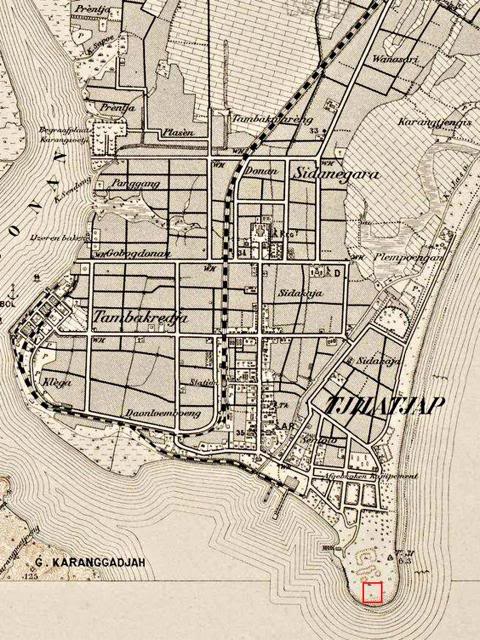 Gambar 1 Wilayah Karesidenan Banyumas pada tahun 1900 (Tjilatjap, Java – Residentie Banjoemas, 1900 (excerpt) Collection of Koninklijk Instituut voor de Tropen – Amsterdam, diadopsi dari http://photobucket.com/gallery/http://s161.photobucket.com/user/joanth/media/Tjilatjap1900a_inzet-rec-1.jpg.html) Pada masa Residen Banyumas ke-9 Van de Moore mengajukan usul Pemerintah Hindia Belanda pada tanggal 3 Oktober 1855 yang ditandatangani Gubernur Jenderal Duijmaer Van Tuist, kepada Menteri Kolonial Kerajaan Belanda dalam Kabinet Sreserpt pada tanggal 29 Desember 1855 Nomor 86, dan surat rahasia Menteri Kolonial tanggal 5 Januari 1856 Nomor 7/A disampaikan kepada Gubernur Jenderal Hindia Belanda. Usul pembentukan Kabupaten Cilacap menurut Menteri Kolonial bermakna dua yaitu permohonan persetujuan pembentukan Kabupaten Cilacap dan organisasi bestuur pribumi dan pengeluaran anggaran lebih dari F.5.220 per tahun yang keduanya memerlukan persetujuan Raja Belanda, setelah menerima surat rahasia Menteri Kolonial Pemerintah Hindia Belanda dengan besluit Gubernur Jenderal tanggal 21 Maret 1856 Nomor 21 antara lain menetapkan Onder Regentschap Cilacap ditingkatkan menjadi Regentschap (Kabupaten Cilacap). http://cilacapkab.go.id/v2/index.php?pilih=hal&id=2) Sebagai tindak lanjut atas keputusan ini, Belanda mengangkat Raden Tumenggung Tjakrawedana I sebagai bupati pertama. Bupati Tlajap berada di bawah koordinasi langsung Residen Banyumas, pada saat itu gaji yang diperoleh Bupati sebesar 900 gulden. Pada masa bupati ini, meskipun jumlah penduduknya baru sebanyak 35.000 jiwa, sudah mulai dilakukan pembangunan infrastruktur seperti bangunan rumah/pendopo kabupaten, jalan, selokan untuk pertanian, serta yang paling fenomenal adalah pembuatan sudetan kali Serayu untuk menghubungkan Tlacap dengan daerah lain (karena secara geografis, wilayah Tlajap terletak di paling ujung selatan) agar terbentuk jalur sungai untuk mengangkut barang perdagangan, sudetan ini kemudian dikenal dengan sebutan “Kali Yasa” (Yasa –bhs Jawa- artinya buatan). (Soedarto, dkk., 1975, hal. 42) Keberadaan Kali Yasa memberikan dampak positif bagi perkembangan perekonomian rakyat Tlajap. Berikut adalah daftar nama Bupati Cilacap.Tabel 2 Bupati yang Pernah Memerintah di Kabupaten CilacapSumber: http://cilacapkab.go.id/v2/index.php?pilih=hal&id=2Penguasaan Cilacap oleh Belanda, terkait erat dengan upaya Belanda untuk menangkal serangan orang-orang Eropa (termasuk Inggris). Diawali oleh penempatan 30 artileri pada tahun 1819 di kawasan Nusakambangan –wilayah Nusakambangan telah dikuasai Belanda sejak tahun 1705-, yang kemudian pada tahun 1830 ditambahkan 21 artileri, 64 infanteri, dan satu petugas medis. Selanjutnya untuk memperkuat sistem pertahanan, Raja William I menganggarkan 1.000.000 gulden untuk memperkuat pertahanan Jawa dari serangan bangsa lain. Oleh karena itu sekitar tahun 1836 dimulailah pembangunan Benteng Karang Bolong dan Banju Njappa di pantai bagian timur laut pulau Nusakambangan. (Van Zoonen, tt) menurut Widodo (1975: 15) benteng pertahanan itu digunakan untuk menghadapi kapal musuh yang berpotensi masuk ke sekitar semenanjung atau pelabuhan. Hal ini dapat dilihat dari desain arah sasaran tembak kedua benteng yang tepat ke arah pintu masuk semenanjung atau pelabuhan. Pasca pembangunan benteng di kawasan Nusakambangan, ternyata dianggap belum mampu menyempurnakan sistem pertahanan Belanda di ujung selatan. Alhasil, pada tahun 1844 Mayor Jenderal Von Gagern melakukan perjalanan mengelilingi Jawa untuk mempelajari sistem pertahanan yang tepat. Dia kemudian merekomendasikan Surabaya, Semarang, Jakarta, dan Cilacap perlu dibangun benteng, terutama di jantung utama Cilacap agar sistem pertahanan semakin kuat. Usul ini pun disetujui oleh Raja Wllem III yang ditandai dengan penandatanganan persetujuan kerajaan untuk membangun sistem pertahanan di Jawa, termasuk perbaikan pada benteng yang telah dibangun (Karang Bolong dan Banju Njappa). Hingga akhirnya di bagian selatan Cilacap akan dibangun sebuah benteng untuk pertahanan di teluk. Selain itu, pemerintah Belanda juga mulai membangun perumahan untuk para petugas. Meskipun terbuat dari bambu, tapi dikatakan bahwa perumahan ini yang terindah di kawasan Jawa.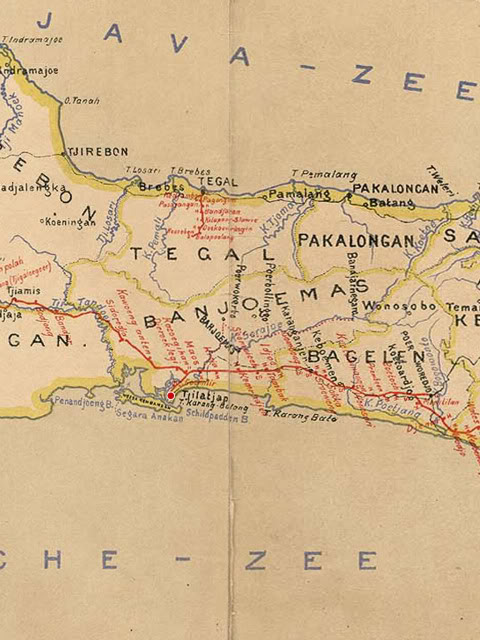 Gambar 2 Peta Cilacap yang diproduksi tahun 1893 (Kaart van Nederlandsch-Indie 1893 [naar oorspronkelijke teekening van H.Ph.Th.Witkamp]. Printed by JH de Bussy – Amsterdam. Collection of Koninklijk Instituut voor de Tropen – Amsterdam, diadopsi dari http://photobucket.com/gallery/http://s161.photobucket.com/user/joanth/media/Tjilatjap.jpg.html)Pada tahun 1850 terjadi bencana malaria di Cilacap, yang menyebabkan banyaknya penduduk di Cilacap terjangkit penyakit ini. Padahal, saat itu pemerintah Belanda sedang membutuhkan banyak tenaga kerja, alhasil diambillah keputusan untuk menggunakan narapidana agar kebutuhan tenaga kerja terpenuhi. Untuk itu, pada tahun 1856 di Cilacap dibangun sebuah penjara yang terbuat dari batu dan bata merah untuk menampung 300 narapidana, yang diikuti oleh penunjukkan seorang bupati di Cilacap pada tahun 1857. Memasuki tahun 1861, pembuatan benteng di ujung semenanjung Cilacap mulai dilakukan, dimana pembangunannya melibatkan 500 pekerja lepas dan 350 narapidana. Selain membangun benteng, juga dibangun jalur militer dari Cilacap ke Priangan. Hingga akhirnya pada tahun 1869, pembuatan benteng di bagian selatan Cilacap sudah selesai, yang kemudian dilanjutkan dengan pembangunan di bagian utara (Van Zoonen, tt) Sejak saat itu, pemerintah Belanda mulai menaruh perhatian ke wilayah ini. Pada tahun 1874, komandan tentara di Hindia Belanda yang didukung oleh Gubernur Jenderal, ingin membuat benteng di sebelah utara untuk menangkal serangan dari arah Teluk Penyu (lihat gambar 4.4) Namun, kebijakan para menteri di Belanda yang saat itu sedang menghemat anggaran, menyatakan bahwa benteng akan dibuat dalam bentuk yang sederhana, dengan sedikit ruang tempat perlindungan, dan sedikit ruangan anti bom. Kebijakan ini diambil dikarenakan ada perbedaan pendapat tentang bagaimana upaya pertahanan kawasan Jawa di antara para ahli militer Belanda, yaitu dengan membangun benteng, dengan memperbanyak tentara (mobile army), dan memperbanyak Angkatan Laut. Alhasil, desain pembangunan benteng pun disederhanakan. (Van Zoonen, tt) Hingga akhirnya pada tahun 1879, benteng Cilacap yang terletak di sebelah utara berhadapan dengan Pantai Teluk Penyu dianggap selesai, yang kemudian diberi nama Kusbatterj Op De Landtong Te Tjilatjap, saat ini populer dengan Benteng Pendem. (Van Zoonen, tt; Wibowo, 2001)  Dalam kurun waktu tiga tahun, berdirinya tiga benteng, yaitu Karang Bolong, Banju Njappa, dan Benteng Pendem, membuat Cilacap merupakan pertahanan yang paling modern dan paling kuat di Indonesia. Di tempat tersebut ditempatkan pasukan yang berasal dari pribumi dan tentara Eropa, pada tahun 1883 tercatat ada 442 orang pasukan, yang terdiri dari 214 orang Eropa dan 228 orang Indonesia. Namun, pada tahun 1884 wabah malaria menyerang pasukan, hingga jumlahnya berkurang menjadi 336 orang. Hingga tahun 1888, wabah malaria belum juga hilang, pemerintah Belanda kemudian mengirim semua pasukan keluar dari Cilacap, pasukan infantri dikirim ke Kedong Kebo (dekat Purworejo) dan pasukan artileri ke Salatiga. Meskipun demikian, tetap ada 83 prajurit yang ditempatkan di benteng-benteng Cilacap. (Van Zoonen, tt; Wibowo, 2001)  Pada saat itu, Malaria merupakan salah satu wabah yang sangat mengancam, karena banyak pasukan Belanda yang terbunuh. Oleh karena itu, Cilacap sering dikenal sebagai kuburan orang Belanda yang ada di Cilacap. (Wawancara Unggul Wibowo, 2017)Perkembangan sistem pertahanan di Kota Cilacap, berdampak pada pembangunan infrastruktur, diantaranya jalur transportasi. Pada tahun 1888 jalur kereta api yang menghubungkan Cilacap dan Yogyakarta telah selesai. Kemudian pada tahun1894, jalur kereta api antara Cicalengka dan Maos juga siap digunakan, yang berarti mempermudah transportasi dari Cilacap menuju Jakarta via Bandung. Kemudahan transportasi, berdampak positif bagi Cilacap, terutama bagi perkembangan ekonomi dan sosial budaya. Jika sebelumnya banyak yang tidak mengenal Cilacap, karena letaknya yang memang berada di “daerah buntu”, setelah dibangunnya jalur kereta, menjadi semakin mengenal kawasan ini. Memasuki tahun 1892, Benteng di Cilacap dan Nusa Kambangan akan ditutup, karena pemerintah Belanda akan menggunakan Angkatan Laut dan pasukan mobile (mobile army), pada saat bersamaan juga terdapat kebijakan untuk membuka Nusakambangan bagi masyarakat. Pada tahun 1905 Belanda kembali mendatangkan pasukan ke Cilacap –setelah wabah malaria berhasil diatasi dengan menggunakan kelambu-, yang meliputi satu kompi infanteri dan satu pasukan artileri. Namun pada tahun 1930 – 1938 seluruh pasukan perlahan ditarik dari Cilacap. Meskipun demikian, di benteng tetap ditempatkan 2 senjata pertahanan pantai, serta pusat komando untuk detasemen Cilacap. Hingga akhirnya pada tanggal 4 Maret 1942, pelabuhan Cilacap dibombardir oleh Jepang selama satu jam yang dilanjutkan pada hari berikutnya selama dua jam. Dalam penyerangan ini 450 orang terbunuh (mayoritas masyarakat sipil), serta banyak kapal yang sedang bersandar di pelabuhan pun rusak. Sejak itu, Cilacap berada di bawah kendali Pemerintah Jepang. 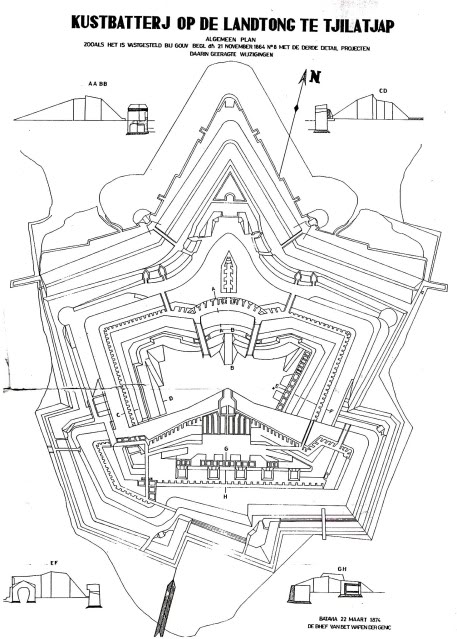 Gambar 3. Grand design Benteng Pendem Cilacap yang dibuat pada tahun 1874 (Van Hooten, tt)Pada saat masuknya Jepang ke Indonesia, Cilacap menjadi pintu darurat orang-orang Belanda. Tentara Belanda yang berasal dari berbagai negara di kawasan Asia Tenggara, yaitu Birma dan Singapura, serta dari berbagai kota di Indonesia diperintahkan untuk pergi ke Cilacap agar dapat dimobilisasi keluar dari wilayah Nusantara menuju ke kota kecil di Australia Barat dan Srilanka. Stasiun Cilacap, menjadi saksi berkumpulnya orang-orang Belanda dari berbagai negara di Indonesia. Namun kemudian, stasiun ini dijatuhi bom dan banyak nyawa yang menjadi korban. (Wawancara Unggul Wibowo, 2017). Setelah dikuasai Jepang, banyak benteng Belanda yang diambil alih oleh Jepang dan dijadikan sebagai pusat pertahanan mereka di kawasan selatan. Data Cagar Budaya di Kabupaten CilacapPemerintah Kabupaten Cilacap di bawah koordinasi Dinas Pariwisata dan Kebudayaan (saat ini Dinas Pemuda, Pariwisata, dan Olahraga) mencatat ada 83 cagar budaya di Kabupaten Cilacap, yang meliputi 6 cagar budaya yang telah masuk dalam registrasi nasional dan 78 adalah obyek cagar budaya tidak bergerak yang masuk dalam penelitian di Kabupaten Cilacap. Berikut adalah data obyek cagar budaya tersebut.Tabel 3 Data Obyek Cagar Budaya di Kabupaten CilacapSumber: Laporan Inventarisasi Cagar Budaya Tidak Bergerak Kabupaten Cilacap, Balai Pelestarian Cagar Budaya Jawa Tengah 2013 dan hasil wawancara dengan Joko Waluyo Kepala Seksi Promosi Pariwisata Kabupaten Cilacap, 2017.Selain obyek cagar budaya tersebut, Dinas Pariwisata juga saat ini sedang meneliti obyek cagar budaya berupa rumah adat yang ada di Desa Adiraja dan Desa Kalikudi, Kecamatan Adipala, yang berjumlah delapan rumah. Kedelapan rumah adat ini masih belum masuk daftar obyek cagar budaya dalam registrasi nasional. Pada tahun 2016, terdapat enam cagar budaya di Kabupaten Cilacap yang telah masuk registrasi nasional (perlindungan dan perawatan langsung oleh pemerintah pusat), yaitu Kantor Dinas Pariwisata Cilacap, Makam Hong Bangkong Suralaka, Makam Kerkhof, Lonceng Kuno, Pintu Gerbang Kantor Bupati, dan Tempat Tidur Bupati Cilacap. (Dinas Pariwisata dan Kebudayaa Kabupaten Cilacap, 2016)PEMETAAN CAGAR BUDAYA DENGAN KONSEP INTEGRATED TOURISMBerdasarkan analisis terhadap cagar budaya yang tercatat dan sedang diteliti oleh Dinas Pemuda, Olahraga, dan Pariwisata Kabupaten Cilacap, berikut adalah identifikasi cagar budaya dengan menggunakan konsep integrated tourism.Tabel 4 Pemetaan Cagar Budaya dengan Konsep Integrated TourismSumber: Diolah dari hasil penelitian Berdasarkan pemetaan tersebut, dapat disimpulkan bahwa potensi wisata Cilacap sebagai wisata edukasi sangatlah besar, terutama pada aspek wisata kolonial. Hal ini dikarenakan Cilacap merupakan salah satu kota penting pada zaman Hindia Belanda, sehingga pada saat itu pembangunan infrastruktur kota Cilacap sangatlah pesat. UCAPAN TERIMA KASIHApresiasi disampaikan kepada Kemenristekdikti, karena penelitian ini didanai sepenuhnya oleh Kementerian melalui dana hibah kompetitif Penelitian Dosen Pemula. Selain itu, terimakasih juga disampaikan kepada jajaran pimpinan dan seluruh civitas akademika Universitas Muhammadiyah Prof. DR. HAMKA.REFERENSIDinas Pariwisata dan Kebudayaan Kabupaten Cilacap. 2016. Laporan Inventarisasi Cagar Budaya._____________________________________________. 2016. Data Jumlah Obyek Wisata dan Lainnya di Kabupaten Cilacap Tahun 2011-2016.Dangi, T. B. dan T. Jamal. 2016. An Integrated Approach to “Sustainable Community-Based Tourism”. Sustainability. Nomor 8 (475), pp. 1-7.Hero Idyel. 2011. Pariwisata Cilacap. https://heroidyel.wordpress.com/2011/07/05/pariwisata-cilacap/, diakses tanggal 10 Mei 2016.Monzonis, J. S. 2014. Prospective Analysis of Rural Tourism: Case Study In The Comunitat Valenciana. Cuadernos de Tourismo. No. 34, p. 431-434.Mulyana, Deddy. 2006. Metodologi Penelitian Kualitatif: Paradigma Baru Ilmu Komunikasi dan Ilmu Sosial Lainnya. Bandung: Remaja Rosdakarya.Mursyn-Kupisz, Monika dan Dzialek, Jaroslaw. 2013. Cultural Heritage in Building and Enhancing Social Capital. Journal of Cultural Heritage Management and Sustainable Development, Vol. 3, No. 1, pp. 35-54. Nurfindarti, E., dan D. Zulkaidi. 2012. Strategi Pengelolaan Cagar Budaya Kota Bandung. Jurnal Perencanaan Wilayah dan Kota B SAPPK V4N1. OECD Tourism Committee. 2010. Tourism 2020: Policies to Promote Competitive and Sustainable Tourism. OECD.Ontario Ministry of Tourism. 2009. Ontario Cultural and Heritage Tourism Product Research Paper. Queen’s Printer for Ontario. Peraturan Daerah Kabupaten Cilacap Nomor 20 Tahun  2014 Tanggal 11 Agustus 2014 Tentang Perubahan Anggaran Pendapatan dan Belanja Daerah.Sekretariat Daerah Kabupaten Cilacap. 2015. Laporan Kinerja Instansi Pemerintah (LkjIP) Kabupaten Cilacap Tahun 2014. Cilacap. Silva. 2015. Pariwisata Menyumbang Devisa RP 172 Triliun. http://www.venuemagz.com/artikel/news/2015/10/tahun-2016-pariwisata-menyumbang-devisa-rp172-triliun/, diakses tanggal 10 Mei 2016.Stetic, S. 2012. Specific Features of Rural Tourism Destinations Management. Journal of Settlements and Spatial Planning, Special Issue, Vol. 1, p. 131-137.Stetic, S., S. Pavlovic, S. Stanic, dan D. Simicevic. 2014. Dimensions of Integrated Tourism – Case Studies of Selected Villages in the Serbia-Romania Border Area. Journal of Settlements and Spatial Planning, Special Issue, No. 3, p. 80-88.Sunardi. 2016. Kandidat Doktor Unissula Desak Perlindungan Cagar Budaya, tersedia pada http://pdih.unissula.ac.id/index.php?option=com_content&view=article&id=17:kandidat-doktor-unissula-desak-perlindungan-cagar-budaya&catid=2, diunduh tanggal 07 Februari 2017. Sutopo, H. B. 2006. Metodologi Penelitian Kualitatif, Dasar Teori dan Terapannya dalam Penelitian. Surakarta: UNS.Tani, Yuichiro; Hashimoto, Shizuka; dan Ochiai, Mototsugu. 2016. What makes rural, traditional, cultures, more sustainable? Implications from conservation efforts in mountainous rural communities of Japan, tersedia pada Landscape Research, DOI: 10.1080/01426397.2016.1184631.UNESCO. Sustainable Development. http://whc.unesco.org/en/sustainabledevelopment/, diakses tanggal 14 Mei 2016. Wibowo, M. Unggul. 2001. Nusakambangan: Dari Poelaoe Boei Menuju Pulau Wisata. Yogyakarta: Mitra Gama Widya.Narasumber:Joko Waluyo, Seksi Pengembangan Daya Tarik Wisata dan Pariwisata di Dinas Pemuda, Olahraga, dan Pariwisata. Wawancara tanggal 16 Mei 2017.M. Unggul Wibowo, sejarawan dan guru sejarah SMA N 3 Kabupaten Cilacap. Wawancara tanggal 15 Mei 2017.Tipologi Tujuan WisataAspek PengembanganPeluang PengembanganKotaBudaya, religi, sejarahMonumen sejarah, institusi budaya, olahragaBisnis Pusat bisnis, congress centres, Institusi bisnisPantaiOlahraga air dan pantai, alamSumber daya alam, fasilitas pendukungPulauAlam, kebudayaan lokal, Kenampakan alam dan buatan, potensi budaya lokal, infrastrukturPegununganOlahraga gunung, hiking, trekkingKenampakan alam, infrastrukturDesa/KampungProduk-produk pertanian, pekerjaan bertani, handicrart, rekreasiLingkungan alam, karakter etno-sosial, gastronomiBudaya dan SejarahKebudayaan dan sejarah lokal, agamaBangunan sakral, bangunan bersejarah, kearifan lokal. Destinasi SpaPerawatan, rest and recoverySuasana resortNoNamaPeriode Jabatan1Rd. Tumenggung Tjakrawedana I1856–18732Rd. Bei Tjakrawedana II1873-18753Rd. Bei Tjakrawedana III1875-18814Rd. Mas Adipati Arya Tjakrawerdaya1882-19275R.M Adipati Arya Tjakra Sewaya 1927-19506Raden Mas Soetedjo 1950-19527R. Witono1952-19548Raden Mas Kodri1954-19589D.A Santoso1958-196510Hadi Soetomo1965-196811HS. Kartabrata1968-197412H. RYK. Moekmin1974-197913Poedjono Pranyoto1979-198714H. Mohamad Supardi1987-199715H. Herry Tabri Karta, SH1997-200216H. Probo Yulastoro, S.Sos, MM, M.Si2002-201117H. Tatto Suwarto Pamuji2011-sekarangNoNama Obyek Cagar BudayaAlamat1Benteng Pendem (Kustbatterij op de Landtong te Cilacap)Benteng, Cilacap, Cilacap Sel., Kabupaten Cilacap, Jawa Tengah 532112Watu LinggaDesa Pesanggrahan, Kecamatan Kesugihan, Cilacap3Mesjid Agung DarussalamDesa Sidanegara, Kec. Cilacap Tengah4Situs Candi JambuDesa Cilongkrang, Kec. Wanareja5Benteng Karang BolongNusakambangan6Benteng Klingker atau Banju NjappaNusakambangan7Rumah Dinas Stasiun Kroya No. 1Stasiun Kroya, Kec. Kroya8Rumah Dinas Stasiun Kroya No. 2Stasiun Kroya, Kec. Kroya9Rumah Dinas PT KAI Kroya 3a/3bStasiun Kroya, Kec. Kroya10Rumah Dinas PT KAI Kroya 5aStasiun Kroya, Kec. Kroya11Rumah Dinas PT KAI Kroya 5bStasiun Kroya, Kec. Kroya12Rumah Dinas PT KAI Kroya 6aStasiun Kroya, Kec. Kroya13Rumah Dinas PT KAI Kroya 6bStasiun Kroya, Kec. Kroya14Rumah Dinas PT KAI Kroya 7Stasiun Kroya, Kec. Kroya15Rumah Dinas PT KAI Kroya 8aStasiun Kroya, Kec. Kroya16Rumah Dinas PT KAI Kroya 16Stasiun Kroya, Kec. Kroya17Rumah Dinas PT KAI Kroya 17Stasiun Kroya, Kec. Kroya18Rumah Dinas PT KAI Kroya 18Stasiun Kroya, Kec. Kroya19Rumah Tinggal No. 19Stasiun Kroya, Kec. Kroya20Bedeng PT KAI No 1a, 2a, 3a, 4a, s.d. 10aStasiun Kroya, Kec. Kroya21Stasiun MaosKec. Maos22Rumah Dinas Stasiun Maos No. 13Kec. Maos23Rumah Dinas Stasiun Maos No. 14Kec. Maos24Rumah Dinas Stasiun Maos No. 15Kec. Maos25Rumah Dinas Stasiun Maos No. 17Kec. Maos26Rumah Dinas Stasiun Maos No. 18Kec. Maos27Rumah Dinas Stasiun Maos No. 19Kec. Maos28Rumah Dinas Stasiun Maos No. 20Kec. Maos29Stasiun KesugihanKec. Kesugihan30Rumah Dinas Stasiun Kesugihan No. 1Kec. Kesugihan31Stasiun KarangkandriDesa Menganti, Kec. Kesugihan32Rumah Dinas Stasiun Karangkandri No. 1Desa Menganti, Kec. Kesugihan33Rumah Dinas Stasiun Karangkandri No. 2Desa Menganti, Kec. Kesugihan34Stasiun GumilirKec. Gumilir35Rumah Dinas Stasiun Gumilir 2Desa Sidakaya, Kec. Cilacap Selatan36Rumah Dinas Stasiun Gumilir 3Desa Sidakaya, Kec. Cilacap Selatan37Rumah Dinas Stasiun Cilacap 1Desa Sidakaya, Kec. Cilacap Selatan38Rumah Dinas Stasiun Cilacap 2Desa Sidakaya, Kec. Cilacap Selatan39Rumah Tinggal BRI 1Jl. A. Yani, Cilacap40Rumah Tinggal BRI 2Jl. A. Yani, Cilacap41Rumah Tinggal No. 44 Jl Veteran, Cilacap42Rumah Tinggal No. 48Jl. Veteran, Cilacap43Rumah Tinggal Jl. A. Yani No. 2, Cilacap44Rumah PelabuhanPelabuhan Perikanan45Dermaga Pelabuhan IPelabuhan Tanjungpura46Bungker Tanjung Intan 147Bungker Tanjung Intan 248Stasiun JeruklegiJeruklegi49Rumah Dinas Stasiun Jeruklegi No.150Rumah Dinas Stasiun Jeruklegi No. 251Rumah Dinas Stasiun Jeruklegi No. 2a52Stasiun Kawunganten53Rumah Dinas Stasiun Kawunganten 3a54Rumah Dinas Stasiun Kawunganten 3b55Stasiun Gandrungmangu56Rumah Dinas Stasiun Gandrungmangu No. 157Rumah Dinas Stasiun Gandrungmangu No. 258Stasiun Sidareja59Rumah Sinder Kebunkaret CilongkrangDesa Cilongkrang, Cilacap60Kantor Afdeling61Rumah Dinas PT KAI Meluwung 1Meluwung, Cilacap62Rumah Dinas PT KAI Meluwung 2Meluwung, Cilacap63Rumah Dinas PT KAI Meluwung 3Meluwung, Cilacap64Rumah Dinas Stasiun Bedengan 1a s.d. 4aBedengan, Cilacap65Stasiun Cipari66Rumah Dinas Stasiun Cipari I67Makam Sumolangu (Mahfud Abdurrohman)Gn. Selok, Cilacap68Benteng Jepang Gunung Selok 1Gn. Selok, Cilacap69Benteng Jepang Gunung Selok 70SMP Negeri 8Desa Sidakaya, Kec. Cilacap Selatan71Benteng Jepang Pendem 472Bangunan E4 Mes73Kantor Kasdim (Wakil Dandim)Jl. Jend. Sudirman, Tegalsari, Cilacap74Rumah Dinas DandimTegalsari, Cilacap75Rumah Piket Kodim CilacapTegalsari, Cilacap76Sanggar Pramuka KodimTegalsari, Cilacap77Kantor Minivet AD78Kantor Dinas Pariwisata CilacapJl. Jend. A. Yani, Sidakaya, Cilacap79Makam Hong Bangkong Suralaka80Makam KerkhofJl. Karang, Cilacap81Lonceng KunoKantor Kabupaten Cilacap82Pintu Gerbang Kantor BupatiKantor Kabupaten Cilacap83Tempat Tidur Bupati IKantor Kabupaten Cilacap84Stasiun CilacapDesa Sidakaya, Kec. Cilacap SelatanNoNama Obyek Cagar BudayaBentuk Cagar BudayaAspek Pengembangan1Benteng Pendem (Kustbatterij op de Landtong te Cilacap)BangunanWisata Edukatif (Era Kolonial)2Watu LinggaBendaWisata Edukatif (Era Hindu Budha)3Mesjid Agung DarussalamBangunanWisata ReligiWisata Edukatif (Era Islam)4Situs Candi JambuSitusWisata Edukatif (Era Hindu Budha)5Benteng Karang BolongBangunanWisata Edukatif (Era Kolonial)6Benteng Klingker atau Banju NjappaBangunanWisata Edukatif (Era Kolonial)7Rumah Dinas Stasiun Kroya No. 1BangunanWisata Edukatif (Era Kolonial)8Rumah Dinas Stasiun Kroya No. 2BangunanWisata Edukatif (Era Kolonial)9Rumah Dinas PT KAI Kroya 3a/3bBangunanWisata Edukatif (Era Kolonial)10Rumah Dinas PT KAI Kroya 5aBangunanWisata Edukatif (Era Kolonial)11Rumah Dinas PT KAI Kroya 5bBangunanWisata Edukatif (Era Kolonial)12Rumah Dinas PT KAI Kroya 6aBangunanWisata Edukatif (Era Kolonial)13Rumah Dinas PT KAI Kroya 6bBangunanWisata Edukatif (Era Kolonial)14Rumah Dinas PT KAI Kroya 7BangunanWisata Edukatif (Era Kolonial)15Rumah Dinas PT KAI Kroya 8aBangunanWisata Edukatif (Era Kolonial)16Rumah Dinas PT KAI Kroya 16BangunanWisata Edukatif (Era Kolonial)17Rumah Dinas PT KAI Kroya 17BangunanWisata Edukatif (Era Kolonial)18Rumah Dinas PT KAI Kroya 18BangunanWisata Edukatif (Era Kolonial)19Rumah Tinggal No. 19BangunanWisata Edukatif (Era Kolonial)20Bedeng PT KAI No 1a, 2a, 3a, 4a, s.d. 10aBangunanWisata Edukatif (Era Kolonial)21Stasiun MaosBangunanWisata Edukatif (Era Kolonial)22Rumah Dinas Stasiun Maos No. 13BangunanWisata Edukatif (Era Kolonial)23Rumah Dinas Stasiun Maos No. 14BangunanWisata Edukatif (Era Kolonial)24Rumah Dinas Stasiun Maos No. 15BangunanWisata Edukatif (Era Kolonial)25Rumah Dinas Stasiun Maos No. 17BangunanWisata Edukatif (Era Kolonial)26Rumah Dinas Stasiun Maos No. 18BangunanWisata Edukatif (Era Kolonial)27Rumah Dinas Stasiun Maos No. 19BangunanWisata Edukatif (Era Kolonial)28Rumah Dinas Stasiun Maos No. 20BangunanWisata Edukatif (Era Kolonial)29Stasiun KesugihanBangunanWisata Edukatif (Era Kolonial)30Rumah Dinas Stasiun Kesugihan No. 1BangunanWisata Edukatif (Era Kolonial)31Stasiun KarangkandriBangunanWisata Edukatif (Era Kolonial)32Rumah Dinas Stasiun Karangkandri No. 1BangunanWisata Edukatif (Era Kolonial)33Rumah Dinas Stasiun Karangkandri No. 2BangunanWisata Edukatif (Era Kolonial)34Stasiun GumilirBangunanWisata Edukatif (Era Kolonial)35Rumah Dinas Stasiun Gumilir 2BangunanWisata Edukatif (Era Kolonial)36Rumah Dinas Stasiun Gumilir 3BangunanWisata Edukatif (Era Kolonial)37Rumah Dinas Stasiun Cilacap 1BangunanWisata Edukatif (Era Kolonial)38Rumah Dinas Stasiun Cilacap 2BangunanWisata Edukatif (Era Kolonial)39Rumah Tinggal BRI 1BangunanWisata Edukatif (Era Kolonial)40Rumah Tinggal BRI 2BangunanWisata Edukatif (Era Kolonial)41Rumah Tinggal No. 44 BangunanWisata Edukatif (Era Kolonial)42Rumah Tinggal No. 48BangunanWisata Edukatif (Era Kolonial)43Rumah Tinggal BangunanWisata Edukatif (Era Kolonial)44Rumah PelabuhanBangunanWisata Edukatif (Era Kolonial)45Dermaga Pelabuhan IBangunanWisata Edukatif (Era Kolonial)46Bungker Tanjung Intan 1BangunanWisata Edukatif (Era Kolonial)47Bungker Tanjung Intan 2BangunanWisata Edukatif (Era Kolonial)48Stasiun JeruklegiBangunanWisata Edukatif (Era Kolonial)49Rumah Dinas Stasiun Jeruklegi No.1BangunanWisata Edukatif (Era Kolonial)50Rumah Dinas Stasiun Jeruklegi No. 2BangunanWisata Edukatif (Era Kolonial)51Rumah Dinas Stasiun Jeruklegi No. 2aBangunanWisata Edukatif (Era Kolonial)52Stasiun KawungantenBangunanWisata Edukatif (Era Kolonial)53Rumah Dinas Stasiun Kawunganten 3aBangunanWisata Edukatif (Era Kolonial)54Rumah Dinas Stasiun Kawunganten 3bBangunanWisata Edukatif (Era Kolonial)55Stasiun GandrungmanguBangunanWisata Edukatif (Era Kolonial)56Rumah Dinas Stasiun Gandrungmangu No. 1BangunanWisata Edukatif (Era Kolonial)57Rumah Dinas Stasiun Gandrungmangu No. 2BangunanWisata Edukatif (Era Kolonial)58Stasiun SidarejaBangunanWisata Edukatif (Era Kolonial)59Rumah Sinder Kebunkaret CilongkrangBangunanWisata Edukatif (Era Kolonial)60Kantor AfdelingBangunanWisata Edukatif (Era Kolonial)61Rumah Dinas PT KAI Meluwung 1BangunanWisata Edukatif (Era Kolonial)62Rumah Dinas PT KAI Meluwung 2BangunanWisata Edukatif (Era Kolonial)63Rumah Dinas PT KAI Meluwung 3BangunanWisata Edukatif (Era Kolonial)64Rumah Dinas Stasiun Bedengan 1a s.d. 4aBangunanWisata Edukatif (Era Kolonial)65Stasiun CipariBangunanWisata Edukatif (Era Kolonial)66Rumah Dinas Stasiun Cipari IBangunanWisata Edukatif (Era Kolonial)67Makam Sumolangu (Mahfud Abdurrohman)SitusWisata ReligiWisata Edukatif (Era Penyebaran Islam)68Benteng Jepang Gunung Selok 1BangunanWisata Edukatif (Era Jepang)69Benteng Jepang Gunung Selok BangunanWisata Edukatif (Era Jepang)70SMP Negeri 8BangunanWisata Edukatif (Era Kolonial)71Benteng Jepang Pendem 4BangunanWisata Edukatif (Era Jepang)72Bangunan E4 MesBangunanWisata Edukatif (Era Kolonial)73Kantor Kasdim (Wakil Dandim)BangunanWisata Edukatif (Era Kolonial)74Rumah Dinas DandimBangunanWisata Edukatif (Era Kolonial)75Rumah Piket Kodim CilacapBangunanWisata Edukatif (Era Kolonial)76Sanggar Pramuka KodimBangunanWisata Edukatif (Era Kolonial)77Kantor Minivet ADBangunanWisata Edukatif (Era Kolonial)78Kantor Dinas Pariwisata CilacapBangunanWisata Edukatif (Era Kolonial)79Makam Hong Bangkong SuralakaSitus dan BangunanWisata Edukatif 80Makam KerkhofSitus dan BangunanWisata Edukatif (Era Kolonial)81Lonceng KunoBendaWisata Edukatif (Era Pra Kolonial)82Pintu Gerbang Kantor BupatiBendaWisata Edukatif (Era Pra Kolonial)83Tempat Tidur Bupati IBendaWisata Edukatif (Era Pra Kolonial)84Stasiun CilacapBangunanWisata Edukatif (Era Kolonial dan Jepang)